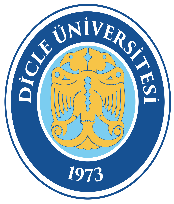 DİCLE ÜNİVERSİTESİTemel Eğitim BölümüÖğretmenlik Uygulaması İş Akış ŞemasıDoküman Kodu: ZGF-İA-72DİCLE ÜNİVERSİTESİTemel Eğitim BölümüÖğretmenlik Uygulaması İş Akış ŞemasıYürürlük Tarihi: 11.10.2022DİCLE ÜNİVERSİTESİTemel Eğitim BölümüÖğretmenlik Uygulaması İş Akış ŞemasıRevizyon Tarihi/No: 00